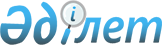 Оңтүстік Қазақстан облысының жергiлiктi маңызы бар балық шаруашылығы су айдындарының тiзбесiн бекiту туралы
					
			Күшін жойған
			
			
		
					Оңтүстiк Қазақстан облысы әкiмдiгiнiң 2018 жылғы 6 сәуірдегі № 104 қаулысы. Оңтүстiк Қазақстан облысының Әдiлет департаментiнде 2018 жылғы 27 сәуірде № 4576 болып тiркелдi. Күші жойылды - Түркістан облысы әкiмдiгiнiң 2020 жылғы 1 маусымдағы № 133 қаулысымен
      Ескерту. Күші жойылды - Түркістан облысы әкiмдiгiнiң 01.06.2020 № 133 қаулысымен (алғашқы ресми жарияланған күнінен кейін күнтізбелік он күн өткен соң қолданысқа енгізіледі).
      "Қазақстан Республикасындағы жергілікті мемлекеттік басқару және өзін-өзі басқару туралы" Қазақстан Республикасының 2001 жылғы 23 қаңтардағы Заңының 27-бабының 2-тармағына және 2004 жылғы 9 шілдедегі "Жануарлар дүниесiн қорғау, өсiмiн молайту және пайдалану туралы" Заңының 10-бабының 2-тармағы 3)-тармақшасына сәйкес Оңтүстік Қазақстан облысының әкімдігі ҚАУЛЫ ЕТЕДІ:
      1. Оңтүстік Қазақстан облысының жергiлiктi маңызы бар балық шаруашылығы су айдындарының тiзбесi осы қаулыға қосымшаға сәйкес бекітілсін.
      2. Оңтүстік Қазақстан облысы әкімдігінің 2011 жылғы 25 сәуірдегі № 90 "Жергілікті маңызы бар балық шаруашылығы су айдындарының және (немесе) учаскелерінің тізбесін бекіту туралы" (Нормативтік құқықтық актілерді мемлекеттік тіркеу тізілімінде 2046-нөмірмен тіркелген, 2011 жылғы 24 мамырда "Оңтүстік Қазақстан" газетінде жарияланған) және 2015 жылғы 14 желтоқсандағы № 395 "Жергілікті маңызы бар балық шаруашылығы су айдындарының және (немесе) учаскелерінің тізбесін бекіту туралы" Оңтүстік Қазақстан облысы әкімдігінің 2011 жылғы 25 сәуірдегі № 90 қаулысына өзгеріс енгізу туралы" (Нормативтік құқықтық актілерді мемлекеттік тіркеу тізілімінде 3478-нөмірмен тіркелген, 2015 жылғы 25 желтоқсанда "Оңтүстік Қазақстан" газетінде жарияланған) қаулыларының күші жойылды деп танылсын.
      3. "Оңтүстiк Қазақстан облысы әкімінің аппараты" мемлекеттік мекемесі Қазақстан Республикасының заңнамалық актілерінде белгіленген тәртіппен:
      1) осы қаулыны аумақтық әділет органында мемлекеттік тіркеуді;
      2) осы қаулыны мемлекеттік тіркелген күннен бастап күнтізбелік он күн ішінде оның көшірмесін баспа және электронды түрде қазақ және орыс тілдерінде Қазақстан Республикасы нормативтік құқықтық актілерінің эталондық бақылау банкіне ресми жариялау және енгізу үшін "Республикалық құқықтық ақпарат орталығы" шаруашылық жүргізу құқығындағы республикалық мемлекеттік кәсіпорнына жіберуді;
      3) осы қаулыны мемлекеттік тіркелген күннен бастап күнтізбелік он күн ішінде оның көшірмесін ресми жариялау үшін Оңтүстік Қазақстан облысында таралатын мерзімді басылымдарға жіберуді;
      4) осы қаулыны ресми жарияланғаннан кейін Оңтүстік Қазақстан облысы әкімдігінің интернет-ресурсында орналастыруды қамтамасыз етсін.
      4. Осы қаулының орындалуын бақылау облыс әкiмiнiң орынбасары Б.С.Жамаловқа жүктелсiн.
      5. Осы қаулы оның алғашқы ресми жарияланған күнінен кейін күнтізбелік он күн өткен соң қолданысқа енгізіледі. Оңтүстік Қазақстан облысының жергiлiктi маңызы бар балық шаруашылығы су айдындарының тiзбесi
					© 2012. Қазақстан Республикасы Әділет министрлігінің «Қазақстан Республикасының Заңнама және құқықтық ақпарат институты» ШЖҚ РМК
				
      Облыс әкімі 

Ж. Түймебаев

      Ә.Ш. Өсербаев

      Ә.Е. Тұрғымбеков

      Б.С. Жамалов

      Е.Ә. Садыр

      Ұ. Сәдібеков

      Т.К. Сәрсембаев

      А.С. Сәбитов

      А.Б. Тасыбаев
Оңтүстік Қазақстан
облысы әкімдігінің
2018 жылғы 6 сәуірдегі
№ 104 қаулысына
қосымша
№
Су айдындарының атауы
Орналасқан жері
1
Ешкілі көлі
Арыс қаласы
2
Ащыкөл көлі
Арыс қаласы
3
Байырқұм көлі
Арыс қаласы
4
Шірік көлі
Арыс қаласы
5
Досан-Қарабас су қоймасы
Бәйдібек ауданы
6
Қапшағай су қоймасы
Бәйдібек ауданы
7
Көкібел су қоймасы
Қазығұрт ауданы
8
Ағанай су қоймасы
Қазығұрт ауданы
9
Рабат су қоймасы
Қазығұрт ауданы
10
Копытное көлі
Мақтарал ауданы
11
Бөген су қоймасы 
Ордабасы ауданы
12
Бөржар су қоймасы
Ордабасы ауданы
13
Теспе су қоймасы
Ордабасы ауданы
14
Ақшығанақ көлі
Отырар ауданы
15
Қалған көлі
Отырар ауданы
16
Ақкұм көлі
Отырар ауданы
17
Сарыкөл көлі
Отырар ауданы
18
Көккөл көлі
Отырар ауданы
19
Аяқкөл көлі
Отырар ауданы
20
Шошқакөл көлдер жүйесі
Отырар ауданы
21
Жүзімдік көлі
Сарыағаш ауданы
22
Үштөбе су қоймасы
Созақ ауданы
23
Шұқырой су қоймасы
Созақ ауданы
24
Аққолқа су қоймасы
Созақ ауданы
25
Қарақұр су қоймасы
Созақ ауданы
26
Ақсүмбе су қоймасы
Созақ ауданы
27
Таушаға су қоймасы
Созақ ауданы
28
Баба-ата су қоймасы
Созақ ауданы
29
Қызылкөл көлі
Созақ ауданы
30
Торлан су қоймасы
Созақ ауданы
31
Күмісті-1 су қоймасы
Созақ ауданы
32
Бақырлы су қоймасы
Созақ ауданы
33
Күмісті-2 су қоймасы
Созақ ауданы
34
Күркіреуік су қоймасы
Созақ ауданы
35
Таскенсаз су қоймасы
Созақ ауданы
36
Сүйіндік су қоймасы
Созақ ауданы
37
Шу өзені жайылма көлдерімен қоса
Созақ ауданы
38
Мәслихат көлі
Түркістан қаласы
39
Тұщы көлі
Түркістан қаласы
40
Камышовое көлі
Түркістан қаласы
41
Шаршынкөл көлі
Түркістан қаласы
42
Соркөл көлі
Түркістан қаласы
43
Тамдыөзек көлі
Түркістан қаласы
44
Иіркөл көлі
Түркістан қаласы
45
Тораңғыл көлі
Түркістан қаласы
46
Көшқорған су қоймасы
Түркістан қаласы
47
Ұзынбұлақ су қоймасы
Төлеби ауданы
48
Ащысу су қоймасы
Төлеби ауданы
49
Шілтер су қоймасы
Төлеби ауданы
50
Лебединная көлі
Шардара ауданы
51
Ақберді көлі
Шардара ауданы
52
Шардара көлі
Шардара ауданы
53
Пішентөбе көлі
Шардара ауданы
54
Айдаркөл көлі
Шардара ауданы
55
Баспанды көлі
Шардара ауданы
56
Аэродром көлі
Шардара ауданы
57
Байшығар көлі
Шардара ауданы
58
Қызылту көлі
Шардара ауданы
59
Қалгансыр көлі
Шардара ауданы
60
Жайсан көлі
Шардара ауданы
61
Алтын жағажай көлі
Шардара ауданы
62
Қоссейт көлі (№ 3 бөлімше)
Шардара ауданы
63
Ұзыната көлі (№ 5 бөлімше
Шардара ауданы
64
Қазақстан көлі (№ 4 бөлімше)
Шардара ауданы
65
Қазақстан көлі (№ 5 бөлімше)
Шардара ауданы
66
Қазақстан № 1 көлі (№ 7 бөлімше)
Шардара ауданы
67
Қазақстан № 2 көлі (№ 7 бөлімше)
Шардара ауданы
68
Қазақстан көлі (№ 8 бөлімше)
Шардара ауданы
69
Тоғыс су қоймасы
Шымкент қаласы